Дидактическое пособие «Живой мир нашего края».Автор: Черкашина Татьяна Викторовна-: педагог-психолог.Организация: МДОУ ИРМО «Карлукский детский сад общеразвивающего вида №2».Населенный пункт: Иркутская область, Иркутский район, д.Карлук.Аннотация Игра – один из эффективных средств развития интереса, способствует созданию у детей эмоционального настроя, улучшает общую работоспособность, дает возможность один и тот же материал повторить разнообразными способами. Дидактический планшет «Живой мир нашего края» разработан и изготовлен мною для занятий с особенными детьми.Пособие расширяет и систематизирует у детей знания и представление о домашних и диких животных и птицах нашего края.Пособие предназначено для детей 5-7 лет с ограниченными возможностями здоровья, педагогов, родителей. Использовать его можно как во время занятий, так и в самостоятельной деятельности дошкольников. Вариативность игры позволяет реализовать индивидуальный подход за счет усложнения или упрощения заданий.ВведениеВ своей педагогической практике я применяю разнообразные развивающие материалы. Очень помогает разработанный мною дидактический планшет «Живой мир нашего края». Он делает образовательный процесс более интересным и разнообразным.В процессе занятий с применением планшета дети учатся контролировать свою деятельность, преодолевают трудности, оценивают свои результаты.Разработанная мною дидактическая игра «Живой мир нашего края» способствует тому, что: -дети закрепляют представления о животных и птицах родного края, -формируется и закрепляется умение классифицировать; -расширяется, уточняется и активизируется словарный запас по теме «Живой мир нашего края»; - развивается мелкая моторика;- у детей развивается внимание, память, речь, мышление; -воспитывается и формируется интерес и любовь к природе родного края.Руководствуясь ФГОС ДО данная методическая, разработка учитывает основные принципы дошкольного образования:-поддержка инициативы ребенка в различных видах деятельности;-формирование познавательных интересов и действий ребенка в различных видах деятельности;-возрастная адекватность (соответствие требований, методов возрасту и особенностям развития).Данная игра развивает внимание, память, мышление, речь, помогает ребенку с ОВЗ принимать самостоятельные решения, быстро переключатся с одного действия на другое.Цель: Расширять и систематизировать знания и представления детей о диких и домашних животных и птицах. Развитие связной речи детей.Задачи: закреплять представления ребенка о животных и птицах родного края, уметь классифицировать; расширять, уточнять и активизировать словарный запас по теме «Живой мир нашего края»; отрабатывать навыки связной, диалогической речи; учить узнавать животных по внешнему виду; развивать мелкую моторику; развивать у детей внимание, память, речь, мышление; воспитывать любовь к природе родного края; продолжать формировать интерес к живой природе.Содержание методической разработкиОписание игры:Дидактическое пособие представляет из себя планшет, сделанный своими руками из листа фанеры и фетра, на котором изображены домик, Байкал и елочки. Так же фигуры домашних и диких животных и птиц. Все материалы крепятся на липучки.Занятия для детей:«Кто где живет?»Цель: формировать умение классифицировать животных и птиц по местам обитания.Ход игры: на игровом поле лежат фигурки птиц и животных. Задача ребенка разложить по группам (дикие и домашние).«Назови ласково»Цель: формировать умения образовывать существительные при помощи уменьшительно-ласкательных суффиксов.Ход игры: на игровом поле лежат фигурки птиц и животных. Задача ребенка назвать этих птиц и животных ласково.«Что изменилось?»Цель: развитие внимания, тренировка памяти.Ход игры: на игровом поле лежат 4-5 фигурок животных или птиц. Ребенок закрывает глаза, педагог меняет местами 1-2 фигурки. Ребенок должен назвать, что изменилась. Так же можно проиграть игру «Что пропало?», только не менять местами фигурки животных, а убрать.«Кто лишний?»Формировать умение находить четвертый лишний предмет и объяснять, почему он лишний; развивать умение классифицировать по существенному признаку, обобщать.Ход игры: на игровом поле лежат 4 фигуры, задача ребенка назвать лишнюю фигурку и объяснить почему.«Назови одним словом»Цель: Развитие памяти, внимания, мышления, сообразительности речи. Формирование умения классифицировать предметы. Ход игры: на игровом поле лежат фигурки животных или птиц, задача ребенка обобщить и назвать, одним словом.«Назови детенышей»Цель: Упражнять в образовании названий детенышей диких и домашних животных в именительном падеже единственного числа.Ход игры: на игровом поле лежат фигурки животных, задача ребенка назвать детеныша этого животного.«Улетают-не улетают»Цель: закрепить знание зимующих и перелетных птиц. Развивать зрительное и слуховое внимание.Ход игры: на игровом поле лежат фигуры птиц, задача ребенка разложить по группам перелетных и зимующих птиц.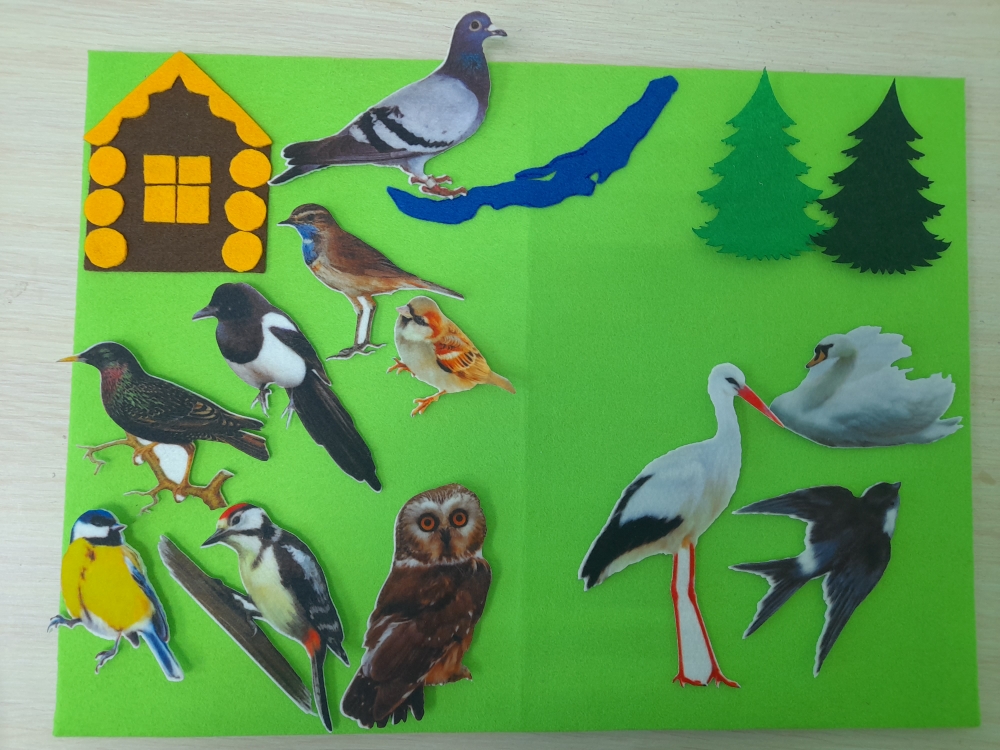 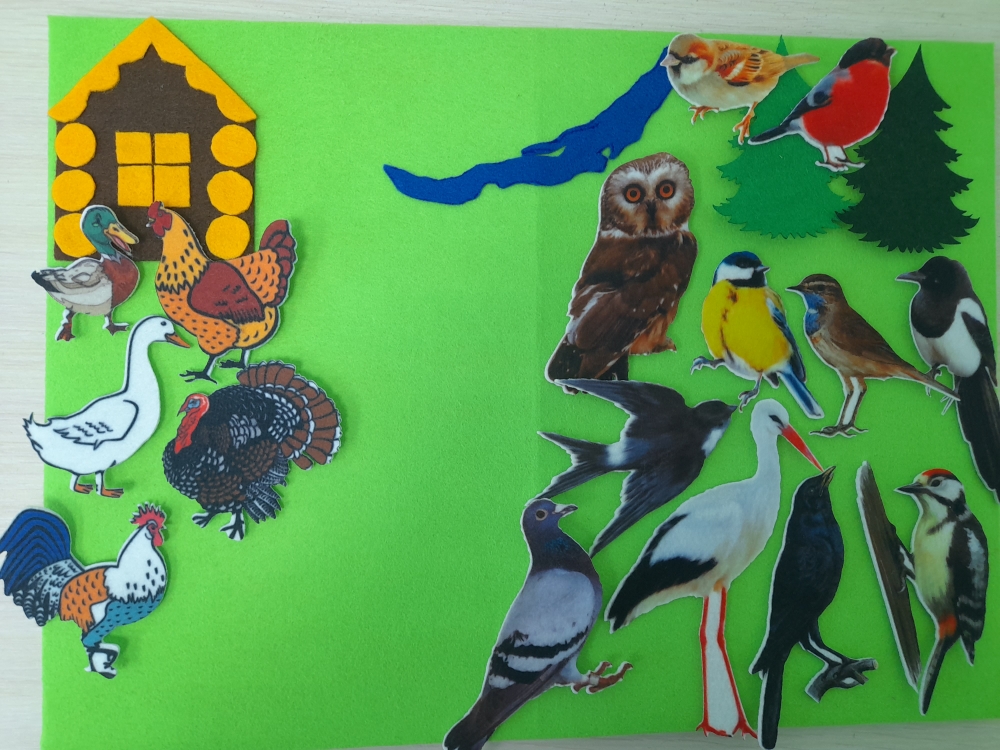 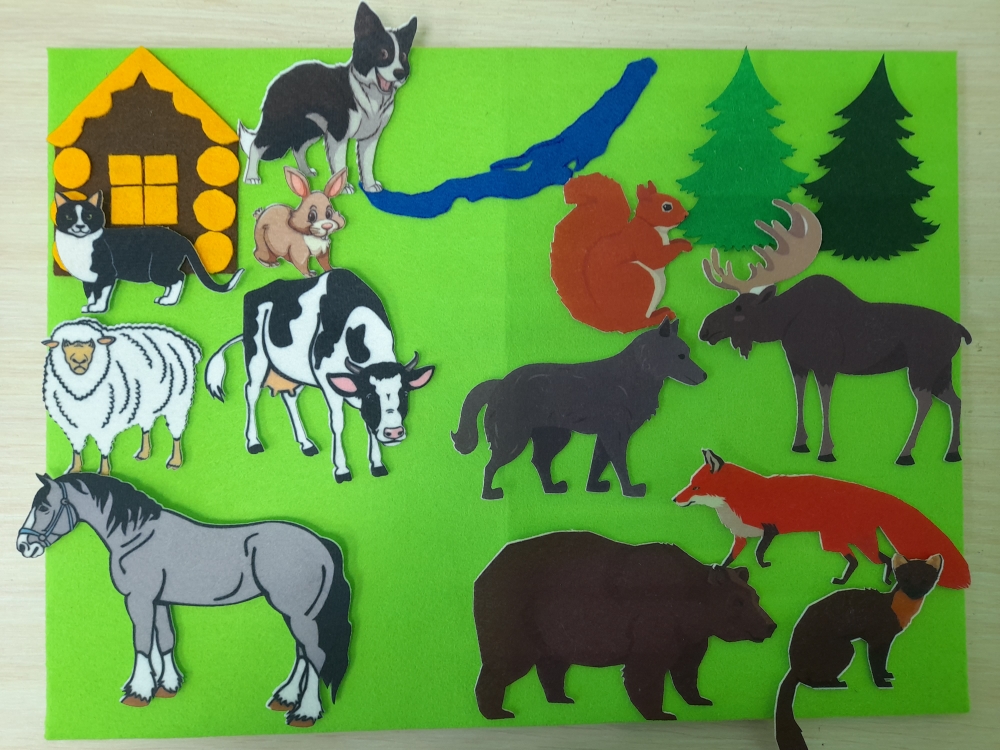 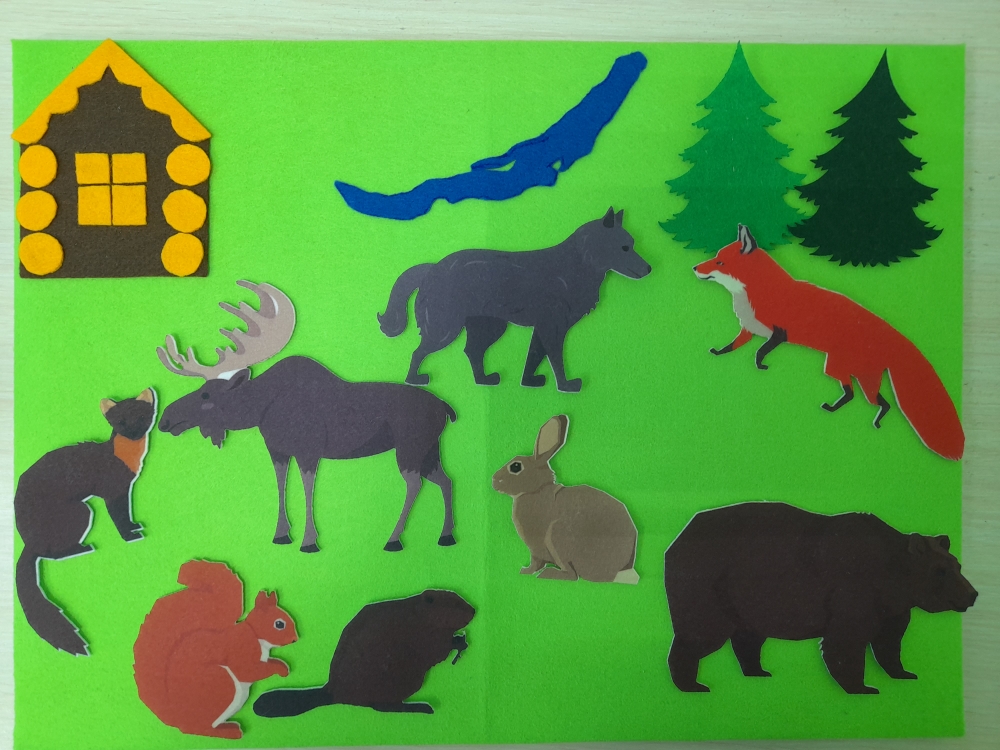 